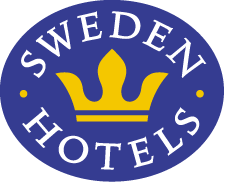 Pressrelease 12 september 2013				Prisregn över Sweden Hotels Gala 2013Varje år firas Sweden Hotels Gala på något av medlemshotellen i hotellkedjan. I år delades priser i 14 olika kategorier ut och lyckliga vinnare mottog specialdesignade priser och sina kollegers hyllningar i Katrineholm. Över 100 hotellmänniskor träffades i år i Katrineholm på Sweden Hotels Gala, där nyblivna medlemmen Hotel Statt stod för värdskapet. Idésprutan och kartläsaren Tina Thörner höll en bejublad inspirations- och motivationsföreläsning. Och på nyöppnade Stora Djulö Herrgård, utanför Katrineholm, gick den årliga leverantörsmässan av stapeln. 20 utställare delade med sig om allt från mat och dryck till sängar och bokningssystem. – Att träffa leverantörerna till branschen är oerhört viktigt för de enskilda hotellägarna, säger Eva Palmgren, VD på Sweden Hotels. – Eftersom vi är en personlig hotellkedja vill vi också ha en personlig relation till våra samarbetspartners.Under galakvällen bjöds deltagarna på god mat och dryck, underhållning och prisutdelningar i 14 olika kategorier. Det finaste priset, Årets Sweden Hotels 2013, vanns av Hotel Maria i Helsingborg. Under kvällen kröntes följande pristagare:Årets Rookie - Stångå Hotell Sweden Hotels, LinköpingÅrets Gästklubbenhotell – Hotell Statt Sweden Hotels, HässleholmÅrets Guldkrona - Hotell Nostalgi Sweden Hotels, Motala Årets Prestation - Hotell Havanna Sweden Hotels, Varberg Sweden Hotels Hjälte (Årets Medarbetare) - Carolina Alexandersson, Hotel Allén i GöteborgÅrets Miljöprestation - Hotell Fars Hatt Sweden Hotels, Kungälv Årets Samarbetspartner - DiskteknikÅrets Bästa Hotellfrukost - Mayfair Hotel Tunneln Sweden Hotels, Malmö Årets Konferensanläggning - Sunlight Hotel Sweden Hotels, Nyköping Gästernas Val – Sweden Hotels Rådmannen, AlvestaTvå stycken hedersomnämnanden: Hotell Bele Sweden Hotels, Trollhättan - Guldstjärna Gästklubben 2013, Hotel Svea Sweden Hotels, Simrishamn - Guldstjärna Facebook 2013Årets Hôtelier - Irene Wenström, Hotell Aston & Conrad, båda Sweden Hotels, Karlskrona Årets Sweden Hotels - Hotel Maria Sweden Hotels, HelsingborgFör mer information: www.swedenhotels.se, vårt pressrum på Mynewsdesk eller kontaktaVD & Pressansvarig Sweden Hotels, Eva Palmgren, 070-680 4220, eva.palmgren@swedenhotels.seSweden Hotels är den personliga hotellkedjan – Hotels with a Personality, och grundades 1977. Kedjan är i stark tillväxt med tre- och fyrstjärniga hotell spridda över hela Sverige samt ett slott i Frankrike. Samtliga hotell är privatägda, och upplevelsen på plats skall ge det där lilla extra som bara ett personligt, privatägt hotell kan ge. Kedjans målsättning är att vara landets bästa och mest personliga hotellkedja. Sweden Hotels tillhandahåller stamgästprogrammet Gästklubben, inköpsavtal, ett välkänt varumärke, gemensam marknadsföring och flera bokningskanaler för en internationell närvaro. Hotellkedjan samarbetar med Akzent Hotels, med ett hundratal privatägda hotell i Tyskland, Schweiz och Österrike, Villa Quaranta Park Hotel utanför Verona i Italien samt Blue Dream Resort i Brasilien. Hotellkedjan stödjer Ngamwanza Children Support Centre i Nairobi, Kenya. Fenix Hospitality Sweden AB äger och förvaltar varumärkena Sweden Hotels och Gästklubben. Kedjans servicekontor ligger på Lilla Bommen i Göteborg.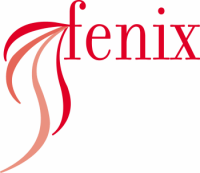 